Newspaper IndexA monthly publication of newspaper’s articlesFromBusiness Recorder, Daily Times, Dawn, Pakistan Observer, The Tribune, The Nation and The News Compiled byHafiz Habib ur Rehman Deputy Chief Librarian, Circulation Section, P.U.LibraryDr. Azhar Rasheed Deputy Chief Librarian, Oriental Section, P.U.LibraryDr. Hamid AliSenior Librarian, Oriental Section, P.U. LibraryShafiq Ur RehmanSenior Librarian, Oriental Section, P.U. LibraryMs. Iram Zakir Senior Librarian, Oriental Section, P.U. LibraryMs. Sakina BashirLibrarian, Serials Section, P.U.LibraryMehtab Yahya Librarian, Circulation Section, P.U. LibraryPublished byPunjab University Library© 2022 Dr. Haroon Usmani Chief Librarian Punjab University Library, LahorePrefacePunjab University Library is providing an indexing service “Newspaper’s index”. This is a monthly publication of newspaper articles published in famous local and foreign newspapers. Since January 2005 library is also providing this index on internet. Library is offering the current index as well as the archives and a cumulative index on our website pulibrary.pu.edu.pk,  In addition to that, hard and soft copies of the indices are also available in the Serials section of the Library.Contents are divided in two categories, Pakistan and the other World. Furthermore both of the categories have their sub-contents arranged alphabetically under various subjects. Indexed entries are further arranged under author alphabetically within their relevant subjects. Indexed entries provide bibliographic information about the articles. The scope, arrangement, format and abbreviations used in the index are as under.Scope:	This Index covers Six major English newspapers "Dawn, The Nation, The News, Business Recorder, Pakistan Observer and Daily Times".Bibliographical Information:It is a subject index; Entries in each subject have been arranged alphabetically by author.Sample entry: Faisal Bari. "An uncertain career path." Dawn, 16 December, 2016, p.8Author:	Only Christian author’s names are inverted in their  family name e.g. Roy C. Macridis will be inverted as Macridis, Roy C.Title:	Complete title of the article is in double quotes “Title: subtitle” while sub-title (if any) is separated with colon ( : ).Publisher:	Name of the news paper e.g. The NationDate of Publication: Abbreviated month and year of publication are printed in the Format ”1 May. 2016,”Page No:	Regular pages are indicated as p.7, while pages having a specific category name are indexed as, “Business & Economics Review. IV”Dr. Muhammad Haroon Usmani Chief LibrarianPunjab University Newspaper IndexVol. 21, No.7, July, 2022Contents SummaryArticles Index(6-20)E-Journals Databases/E-Books(21-22)Foreign Research Journals (23-24)Articles IndexDetailed ContentsAccountabilityAbbas Nasir. "This is Mr Justice" Dawn, 17 July-2022, p.06Shahnawaz Memon. "How money is laundered" The News, 23 July-2022, p.6AgricultureAgnes Anya, Marchio Gorbiano. "Indonesian farmers pay price of foot and mouth outbreak before Eid sacrifice" Business Recorder, 10 July-2022, p.04Bahira Amin. "Egypt s small farms play big role but struggle to survive" Business Recorder, 25 July-2022, p.06Brigitte Hagemann. "Italy s famous Po Valley rice paddies decimated by drought" Business Recorder, 24 July-2022, p.04M Jegathesan. "Bitter harvest: Malaysian palm oil farmers face labour crunch" Business Recorder, 28 July-2022, p.06Banking & FinanceAmir Ullah Khan. "National integration" Pakistan Observer, 4 July-2022, p.5Ammar Habib Khan. "A short (recent) history of interest rates" The News, 10 July-2022, p.6Arbaaz Mahmood. "Debt and honour" The Nation, 01 July-2022, p.07Arif Hasan. "It will flood again" Dawn, 9 July-2022, p.07Dr Pervez. "Passing the budget in second attempt" The Tribune, 1 July-2022, p.14Frank F Islam, USA. "Need for Local and Global Solutions to Sail the Inflationary Waves" Daily Times, 09 July-2022, p.A5Ghazi Salahuddin. "In the fog of forgetfulness" The News, 10 July-2022, p.7Hadas Thier. "Inflation and clas war" The News, 20 July-2022, p.6Hamza Kamal. "Are banks on the verge of extinction?" The Nation, 16 July-2022, p.07Murtaza. "Shelter from a perfect storm" The News, 26 July-2022, p.6Naeem. "Unlocking the doors to progress" The Tribune, 16 July-2022, p.14Nisar Ahmed. "Inching towards the white list" The News, 28 July-2022, p.6Q Y Azher. "Banks need to modernize core banking system" Business Recorder, 24 July-2022, p.04Reza Baqir. "Roshan solutions for innovations" Dawn, 3 July-2022, p.06Reza Baqir. "Wanted: a non partisan plane" Dawn, 17 July-2022, p.06Sahibzada Riaz. "More smoke less fire" The Tribune, 28 July-2022, p.15Sehrish Khan. "FATF satisfied with Pakistan" Pakistan Observer, 01 July-2022, p.5Waqar Gillani. "Accountability sans credibility" The Nation, 03 July-2022, p.06Biography and Autobiography Abdul Hameed Shaheen. "Sardar Qayyum: An icon of ideology, commitment" Pakistan Observer, 16 July-2022, p.5Aitzaz Ahsan. "Prof Waris Mir-- The Lone Warrior" Daily Times, 09 July-2022, p.A4Dr Ghulam Nabi Fai. "Remembering Sardar Qayyum Khan: A man with a vision" Pakistan Observer, 10 July-2022, p.5Dr Imran Khalid. "the fall of Boris Johnson" The News, 8 July-2022, p.6M Bilal Hamza. "Arthur Conan Doyle-- Mazhar Kaleem MA of West" Daily Times, 26 July-2022, p.A5Malik M Aslam Awan. "Sir Winston Churchill & Field Marshal Montgomery" Pakistan Observer, 26 July-2022, p.5Muhammad Ahsan Kureshi. "Comforting semblance" The Nation, 23 July-2022, p.06Shahnoor Waqas Malik. "Dr Ghulam Hussain, one man can bring change for people" Pakistan Observer, 5 July-2022, p.Business. Dr Zia Ahmed. "The Human Capital of Pakistan" Daily Times, 07 July-2022, p.A4Muna Khan. "Make it work" Dawn, 10 July-2022, p.07nasir Iqbal. "Business of the street" The News, 6 July-2022, p.6Sam Pizzigati. "Excessive wealth disorder" The News, 19 July-2022, p.6Syed Mohammad. "The fashion industry s ugly underbelly" The Tribune, 22 July-2022, p.14BusinessFDI(Foreign Direct Investments)Dr Zia Ahmed. "The Human Capital of Pakistan" Daily Times, 07 July-2022, p.A4Muna Khan. "Make it work" Dawn, 10 July-2022, p.07nasir Iqbal. "Business of the street" The News, 6 July-2022, p.6Sam Pizzigati. "Excessive wealth disorder" The News, 19 July-2022, p.6Syed Mohammad. "The fashion industry s ugly underbelly" The Tribune, 22 July-2022, p.14China Ahsan Munir. "CPEC s benefits?" The Nation, 05 July-2022, p.06Brig Tariq Khalil (R). "101 years of CPC: A spectacular success" Pakistan Observer, 19 July-2022, p.4Dr Mehmood-UL-Hassan Khan. "China s shared prosperityl & changing dynamics in Pakistan" Pakistan Observer, 02 July-2022, p.4Dr Muhammad. "A limitless partnership with limits" The Tribune, 10 July-2022, p.15Mahir Ali. "Chinese burn" Dawn, 27 July-2022, p.07Sadia. "CPEC and attainment of SDG 4 in Pakistan" The Tribune, 23 July-2022, p.15Sadia. "Why is CPEC phase 2 crucial for Pakistan?" The Tribune, 7 July-2022, p.14Crimes Dr Kaleem Imam. "Inflation: Crime and response" The Nation, 02 July-2022, p.06M Aizaz Salahuddin. "Book Banks" The Nation, 10 July-2022, p.06Maria Taimur. "Victim protection" Dawn, 1 July-2022, p.07Rafia Zakaria. "Murder and suicide" Dawn, 27 July-2022, p.06Current Issues Ali Anwar. "Neutrals Should be Respected for Serving the Homeland" Daily Times, 31 July-2022, p.A4Ali Imran Atta. "A Consensual Blunder" Daily Times, 26 July-2022, p.A4Ashraf Jehangir Qazi. "Deus ex machina?" Dawn, 29 July-2022, p.06Hafiz Ahsaan Ahmad Khokhar. "Constitutional Dilemma in Punjab" Daily Times, 25 July-2022, p.A4Huzaima Bukhari. "Who is Responsible?" Daily Times, 23 July-2022, p.A4Iftekhar A Khan. "It s Time to Rethink" Daily Times, 31 July-2022, p.A5Iftekhar A Khan. "Too Much Politics, Too Little Time" Daily Times, 24 July-2022, p.A4Jawed Naqvi. "Message from Sri Lanka" Dawn, 19 July-2022, p.06Kamila Hyat. "the way to the future" The News, 21 July-2022, p.7Khalid Bhatti. "A surprising win" The News, 19 July-2022, p.6Zulfikar Ali Bader. "The Grand Agenda: Focus on Soft Infrastructure" Daily Times, 27 July-2022, p.A4Defense Ali Anwar. "Gen Bajwa: The Other Side of the Picture" Daily Times, 10 July-2022, p.A4Binoy Kampmark. "Nuclear proliferation" The News, 9 July-2022, p.6Dr Mehmood-UL-Hassan Khan. "China-Pakistan Naval cooperation Changing geopolitics & geostrategic scenarios" Pakistan Observer, 16 July-2022, p.4Faisal Ali. "Civil-military ties and efforts to counter militancy" The Tribune, 10 July-2022, p.14Riaz Riazuddin. "Our atoms for peace" Dawn, 21 July-2022, p.06Sehrish Khan. "Burgeoning Balochistan & Defence forces of Pakistan" Pakistan Observer, 9 July-2022, p.5Economy Aasim Sajjad Akhtar. "Pakistan default" Dawn, 22 July-2022, p.07Abu Hurrairah. "Pakistan Under Economic Catastrophe" Daily Times, 02 July-2022, p.A5Adrian A. Husain. "Nationhood and Pakistan" Dawn, 15 July-2022, p.07Aizaz Ahmad Chaudhry. "Economic engagement" Dawn, 3 July-2022, p.07Ali Khizar. "Wanted: political stability" Business Recorder, 18 July-2022, p.06Aliya Anjum. "Pakistan Close to Sovereign Default" Daily Times, 28 July-2022, p.04Ammar Habib Khan. "Default: more noise, less substance" The News, 24 July-2022, p.6Anjum Ibrahim. "The FY23 budget and Fund approval" Business Recorder, 18 July-2022, p.06Anjum Ibrahim. "The politics of economic policies" Business Recorder, 04 July-2022, p.06Anoshka Johum. "PIMEC: a step towards exploring maritime potential" Business Recorder, 26 July-2022, p.06Asad Tahir Jappa. "FBR Sets New Records" Daily Times, 03 July-2022, p.A5Ch Muhammad Latif. "Economy measures earning by saving" Pakistan Observer, 5 July-2022, p.5Dr Abid Qaiyum Suleri. "To be in an IMF programme" The News, 9 July-2022, p.7Dr Atiq-UR-Rehman. "A commentary on Bloomberg s default risk list" Pakistan Observer, 24 July-2022, p.5Dr Atiq-UR-Rehman. "Fixing the economy" Pakistan Observer, 3 July-2022, p.5Dr Hafiz A Pasha. "Reducing C/A deficit" Business Recorder, 26 July-2022, p.06Dr Hafiz A Pasha. "Runaway inflation" Business Recorder, 13 July-2022, p.06Dr Hasnain Javed. "Economic Vision - The Magic Mirror We Need to Look into" Daily Times, 17 July-2022, p.A5Dr Hasnain Javed. "Is Super Tax a Solution to our Financial Problems?" Daily Times, 01 July-2022, p.A4Dr Jamil Khan. "FATF and its impact on country s economy" Business Recorder, 03 July-2022, p.04Dr M Abdul Kamal. "Can  Super Tax  alleviate poverty?" Pakistan Observer, 15 July-2022, p.5Dr Muhammad Khan. "The economic crisis of Pakistan" Pakistan Observer, 22 July-2022, p.4Dr Murad Ali. "PGII: an alternative to the BRI?" The News, 18 July-2022, p.7Dr Murad Ali. "Woes of resilience" The News, 5 July-2022, p.6Dr Omer Javed. "Default risk at hand" Business Recorder, 22 July-2022, p.06Dr Pervez. "Politics must lead the economy" The Tribune, 22 July-2022, p.14Dr Ramesh Kumar Vankwani. "Loans from the IMF" The News, 15 July-2022, p.6Dr Sania Nishtar. "Ehsaas Rashan Riayat" The News, 15 July-2022, p.6Dr Shafqat Munir Ahmad. "Social dimensions and IMF deals" The News, 23 July-2022, p.7Faisal Bari. "A matter of months?" Dawn, 8 July-2022, p.06Farhan Bokhari. "Battling hard times?" The News, 13 July-2022, p.6Farhan Bokhari. "Pakistan s economic dilemma" The News, 27 July-2022, p.6Farhat Ali. "A reality check on country s fiscal status" Business Recorder, 23 July-2022, p.06Farhat Ali. "New IMF precondition" Business Recorder, 09 July-2022, p.04Farhat Ali. "PKR slide: SBP must act proactively" Business Recorder, 30 July-2022, p.06Farooq Hassan. "Elusive corporate turnaround" Business Recorder, 27 July-2022, p.06Frank F Islam, USA. "Sailing through inflation wave" Pakistan Observer, 8 July-2022, p.5Ghazi Salahuddin. "No, not like Sri Lanka" The News, 24 July-2022, p.7Hafeez Khan. "Can Voters and Media Heroes Prevent the Grab?" Daily Times, 10 July-2022, p.A5Hafeez Khan. "Punjab s Political Chaos and Imenpinding Economic Disaster" Daily Times, 24 July-2022, p.A4Hafiz Ahsaan Ahmad Khokhar. "Fair elections vital for economic stability" Pakistan Observer, 17 July-2022, p.4Hassan Baig. "Economic downslide" The News, 25 July-2022, p.6Huzaima Bukhari, Dr Ikramul Haq, Abdul Rauf Shakoo. "Economy: daunting challenges" Business Recorder, 08 July-2022, p.06Huzaima Bukhari, Dr Ikramul Haq, Abdul Rauf Shakoo. "The tax gap" Business Recorder, 29 July-2022, p.06Huzaima Bukhari. "Budget 2022-23: Usurping Incentives for More Taxes?" Daily Times, 09 July-2022, p.A4Iftekhar A Khan. "Austerity?" Daily Times, 17 July-2022, p.A5Inayatullah Khan. "Budget with a sanity deficit" The News, 6 July-2022, p.7Ishrat Husain. "Rebuilding human capital" The News, 1 July-2022, p.7Jamil Ahmad. "Faulty yardstick" Dawn, 2 July-2022, p.07Javid Husain. "Defining geo economics" Dawn, 21 July-2022, p.07Li Bijian. "Economy, ecology: giant step forward" Business Recorder, 23 July-2022, p.06Mohammad Sarwar Khan. "A crisis and a reset" The News, 3 July-2022, p.7Muhammad Zahid Rifat. "Realistic economic indicators" The Nation, 23 July-2022, p.06Muhammad Zahid Rifat. "Realistic economic indicators" The Nation, 29 July-2022, p.06Muneeb Slaman. "Prisoner of culture, not geography" The Nation, 29 July-2022, p.06Mustafa Abdullah Baloch. "Time for a reboot" The News, 9 July-2022, p.6Mustafa O Pasha. "Should the SBP hike interest rates again?" Business Recorder, 06 July-2022, p.06Rafia Zakaria. "The worldwide labour crisis" Dawn, 6 July-2022, p.06Raja Furqan Ahmed. "Globalisation: A new way of interaction" The Nation, 26 July-2022, p.07Ramisha Saleem. "Reimagining globalisation" Business Recorder, 17 July-2022, p.04Reza Baqir. "Is this a crisis like none other?" Dawn, 31 July-2022, p.06Rizwan Ghani. "Blaming others with own hand in Cookie Jar" Pakistan Observer, 9 July-2022, p.5Sajad Jatoi. "Sri Lanka s economic crisis" The Nation, 27 July-2022, p.06Sakib Sherani. "Better crisis management" Dawn, 28 July-2022, p.06Sardar Abdul Khaliq Wasi. "Return of economics wizard" Pakistan Observer, 22 July-2022, p.5Sehrish Khan. "Pakistan s role in revival of Afghan economy" Pakistan Observer, 31 July-2022, p.5Shahab Jafry. "SBP shocks but doesn t surprise" Business Recorder, 14 July-2022, p.06Shahid Sattar, Eman Ahmed. " Effective  energy allocation for export growth" Business Recorder, 07 July-2022, p.06Shahzad  Atta. "Regional dominance through ports" The Nation, 24 July-2022, p.06Sikander Ahmed Shah. "Trade with Iran" Dawn, 1 July-2022, p.06Sultan Ali Allana. "Caught in the debt trap" Dawn, 23 July-2022, p.06Syed Asad Ali Shah. "Exorbitant tax on formal sector to make the nation poorer" Business Recorder, 05 July-2022, p.06Syed Faran Ahmad. "A silver lining or an excuse?" The Nation, 22 July-2022, p.06Syed Shabbar  Zaidi. "Is soverign default inevitable? - II" Business Recorder, 14 July-2022, p.06Syed Shabbar  Zaidi. "Is soverign default inevitable? - IV" Business Recorder, 28 July-2022, p.06Syed Shabbar  Zaidi. "Is soverign default inevitable?" Business Recorder, 21 July-2022, p.06Syed Wajahat Ali. "The Road to Economic Self-Reliance" Daily Times, 16 July-2022, p.A4Tahir Ali. "Is Pakistan next Sir Lanka?" Pakistan Observer, 18 July-2022, p.5Umair Javed. "Ideals economy and destiny" Dawn, 25 July-2022, p.06Waqas Shair. "Recession in the BRI states" The Nation, 09 July-2022, p.06WG CDR Jamal A Nasir (R). "Economic crisis in Sir Lanka and Pakistan Comparing approache of two states" Pakistan Observer, 16 July-2022, p.4Economy World Aliya Anjum. "The Freelance and Gig Economy" Daily Times, 07 July-2022, p.A4David Allen Green. "Boris has left the building" The News, 9 July-2022, p.7Davide Barbuscia. "Credit investors see more risk ahead as recession fears rise" Business Recorder, 16 July-2022, p.04Dr Saulat Nagi. "Borrowed Money and Borrowed Time" Daily Times, 06 July-2022, p.A4Farooq Hassan. "Hippie, happy Kabul" Business Recorder, 18 July-2022, p.06Hafeez Khan. "Global Realignments -- Where do We Stand?" Daily Times, 03 July-2022, p.A4Jason Hickel. "Radical action" The News, 1 July-2022, p.6John Smith. "A capitalist supernova?" The News, 7 July-2022, p.7Kamal Uddin Mazumder. "Sri Lankan Syndrome: Is Bangladesh Out of Danger?" Daily Times, 29 July-2022, p.A5Li Bijian. "China won the battle against poverty and is pushing forward rural revitalization" Business Recorder, 16 July-2022, p.04Li Bijian. "China: a strong manufacuting and cyberspace country" Business Recorder, 09 July-2022, p.04Li Bijian. "Stimulate vitality of railways to build China s strength in transportation" Business Recorder, 02 July-2022, p.04Majyd Aziz. "Industrial relations in Bangladesh RMG" Business Recorder, 20 July-2022, p.06Rae Wee, Harish Sridharan. "Hint of a Fed pause opens, door to Asia s emerging markets" Business Recorder, 29 July-2022, p.06Rashid A Mughal. "Which way the world economy is heading" Pakistan Observer, 26 July-2022, p.4Saeed Azhar. "Wall Street weighs job cuts as deals slide in battered markets" Business Recorder, 30 July-2022, p.06Shahid Javed. "Is the global economy headed towards a recession?" The Tribune, 26 July-2022, p.15Syed Shabbar  Zaidi. "Is soverign default inevitable? - I" Business Recorder, 06 July-2022, p.06Thomas Urbain. "Crypto lending world sways under risk and turmoil" Business Recorder, 02 July-2022, p.04Tim Kelly, Nobuhiro Kubo, Paul Sandle, Tim Hepher. "Britain, Japan aim to merge Tempest and F-X fighter programmes" Business Recorder, 15 July-2022, p.06Education Atle Hetland. "Education discussion during school holiday" The Nation, 15 July-2022, p.07Atle Hetland. "Inclusive education" The Nation, 29 July-2022, p.07Atta ur Rahman. "Change the system" The News, 27 July-2022, p.6Brig Muhammad Asif (R). "Commercialisation of Higher Education in Pakistan" Pakistan Observer, 13 July-2022, p.4Brig Muhammad Asif (R). "Neglected valuable heritage of Rawalpindi city" Pakistan Observer, 6 July-2022, p.4Dr Abdus Sattar Abbasi. "Leadership and management" Pakistan Observer, 28 July-2022, p.4Dr Ayesha Razzaque. "The forgotten schools of Islambad" The News, 4 July-2022, p.7Dr Basit Shahzad. "Freelancing traning institutes Instrument of economic well-being" Pakistan Observer, 27 July-2022, p.5Dr Muhammad Mumtaz. "Government to appoint HEC Chairman" Pakistan Observer, 14 July-2022, p.5Dr Naazir Mahmood. "Diversity, inclusion and the young" The News, 3 July-2022, p.6Dr Zia Ahmed. "Decolonising" Pakistan Observer, 21 July-2022, p.5Dr. Imran Ahmed Shah. "Future of PhD s in Pakistan" Pakistan Observer, 13 July-2022, p.5F.S. Aijazuddin. "Eid at No. 10" Dawn, 14 July-2022, p.07Faisal Bari. "Education: why such neglect?" Dawn, 22 July-2022, p.06Huzaima Bukhari. "Educating the Young Ones" Daily Times, 02 July-2022, p.A4Ishrat Husain. "Rebuilding human capital" The News, 8 July-2022, p.7Kamila Hyat. "Something for the kids" The News, 15 July-2022, p.6M Alam Brohi. "We have Criminally ignored Education" Daily Times, 04 July-2022, p.A5Meer Muhamamd Parihar. "Education apathy" Dawn, 5 July-2022, p.07Muhammad Omar Iftikhar. "Culture of curiosity" The Nation, 02 July-2022, p.06Muhammad Omar Iftikhar. "National Education Agenda" Daily Times, 19 July-2022, p.A5Muhammad Omar Iftikhar. "Readers are leaders" The Nation, 14 July-2022, p.06Muhammad Omar Iftikhar. "The five steps to greatness" The Nation, 30 July-2022, p.06Muhammad Omar Iftikhar. "Three steps to succeed" The Nation, 20 July-2022, p.06Nabila Chaudhry. "Summer Vacations and Students with Special Needs" Daily Times, 28 July-2022, p.A5Nasir Ullah Najam Sulehria. "TurnAround Pakistan Lets rise again" Pakistan Observer, 6 July-2022, p.5Neda Mulji. "Use of textbooks" Dawn, 9 July-2022, p.07Prof Abdul Shakoor Shah. "Problems of university researchers" Pakistan Observer, 27 July-2022, p.4Prof Anees Akhtr, UK. "Universities  ranking & upheaval with art of imagination" Pakistan Observer, 21 July-2022, p.4Prof Anees Akhtr, UK. "Universities  ranking & upheaval with art of imagination" Pakistan Observer, 22 July-2022, p.4Raesa Fatima. "Youth Bulge in Pakistan - A sset or Liability?" Daily Times, 22 July-2022, p.A4Rafia Zakaria. "The gender gap" Dawn, 20 July-2022, p.06Syed Haris Nawaz. "Educational Woes" Daily Times, 09 July-2022, p.A5Syed Mohammad. "Need to make education provision more resilient" The Tribune, 15 July-2022, p.14Ville Skinnari. "Education--an engine for sustainable development" The Tribune, 4 July-2022, p.15Environment Ali Tauqeer Sheikh. "Unprepared for climate change" Dawn, 8 July-2022, p.06Asad Tahir Jappa. "Understanding Green Transformation" Daily Times, 24 July-2022, p.A5Beenish. "Urban ecology: a way forward" The Tribune, 23 July-2022, p.14Eric Shahzar. "Climate refugees" The News, 16 July-2022, p.6Frances Davenport. "Changes in flooding" The News, 14 July-2022, p.6Ghulam Yaseen Nizami. "Rainy season: Essential safety tips" Pakistan Observer, 28 July-2022, p.5Imran. "Climate change: common enemy of Pakistan and India" The Tribune, 3 July-2022, p.14Malik Muhammad Ashraf. "Solutions to the climate challenges" The Nation, 15 July-2022, p.06Memoona Qazi. "Lahore s climate crisis" The News, 18 July-2022, p.6Nudrat Fatima. "Rural Women on The Frontlines of Climate Apocalypse" Daily Times, 22 July-2022, p.A5Nuzair Ahmed Jamro. "Deforestation: Hell in Pakistan" Pakistan Observer, 30 July-2022, p.4Raesa Fatima. "Disaster Management Woes in Pakistan" Daily Times, 15 July-2022, p.A4Raja Shahzeb Khan. "Current rain crisis has another issue" Pakistan Observer, 10 July-2022, p.5Sarah Saleh. "Carbon offsetting" Dawn, 28 July-2022, p.07Wali Ejaz Nekokara. "Climate change and water resource in Pakistan" The Nation, 21 July-2022, p.07Government Abbas. "Epidemic of nonsense work" The Tribune, 18 July-2022, p.14Abbas. "Theatre of Politics" The Tribune, 25 July-2022, p.15Abdus Sattar Abbasi. "Leadership and management" The Nation, 27 July-2022, p.07Akbar Jan Marwat. "What do the people of the newly merged districts want?" Pakistan Observer, 26 July-2022, p.4Ali Hassan. "The flawed contract" The Tribune, 3 July-2022, p.14Ali Khizar. "The return of  Daronomics ?" Business Recorder, 04 July-2022, p.06Aliya Anjum. "Lessons from 2022 Karachi Rains" Daily Times, 21 July-2022, p.A4Anjum Ibrahim. "Shehbaz-led narrative needs a revisit" Business Recorder, 25 July-2022, p.06Asad Ullah Khan. "Gilgit-Baltistan A just province" Pakistan Observer, 26 July-2022, p.5Atta ur Rahman. "Development policies" The News, 6 July-2022, p.6Dr Abdus Sattar Abbasi. "Disaster prevention and mitigation" Pakistan Observer, 18 July-2022, p.4Dr Atiq-UR-Rehman. "Real income support programme" Pakistan Observer, 30 July-2022, p.5Dr Hafiz A Pasha. "Agreement with the IMF" Business Recorder, 18 July-2022, p.06Dr Hafiz A Pasha. "The 2022-23 Annual Plan" Business Recorder, 05 July-2022, p.06Dr Kaleem Imam. "Erosion of State Pillars" The Nation, 31 July-2022, p.07Dr Muhammad. "Protocols of elders of Muslims?" The Tribune, 31 July-2022, p.15Dr Nadeem Jan. "Southern Balochistan issue and recommendations" Pakistan Observer, 03 July-2022, p.5Dr Omer Javed. "A cruel IMF programme" Business Recorder, 15 July-2022, p.06Dr Omer Javed. "Inflation, staglation, recession" Business Recorder, 08 July-2022, p.06Dr Pervez. "Solar policy concerns" The Tribune, 15 July-2022, p.14Dr Syed Akhtar. "Can ideas be chained?" The Tribune, 6 July-2022, p.15Faizaan Qayyum. "Re-build forwad" The News, 7 July-2022, p.6Foqia Sadiq Khan. "Re-conceptualizing Urbanisation and Develop" Daily Times, 23 July-2022, p.A5G.M. Arif. "A challenging census" Dawn, 4 July-2022, p.06Hassan Kamal Wattoo. "Distance" Dawn, 17 July-2022, p.07Huzaima Bukhari, Dr Ikramul Haq, Abdul Rauf Shakoo. "Flawed policies amid  chaos" Business Recorder, 22 July-2022, p.06Huzaima Bukhari, Dr Ikramul Haq, Abdul Rauf Shakoo. "Overcoming economic woes" Business Recorder, 01 July-2022, p.06Huzaima Bukhari, Dr Ikramul Haq, Abdul Rauf Shakoo. "The challenge of economic revival" Business Recorder, 15 July-2022, p.06Iftekhar A Khan. "Credibility Compromised" Daily Times, 10 July-2022, p.A5Imran Malik. "Pakistan s defining moment" The Nation, 30 July-2022, p.07Imran. "Self vs Soil" The Tribune, 7 July-2022, p.14Jubel D Cruz, Mumbai. "Government offices are just Ugh!" Pakistan Observer, 27 July-2022, p.5Kamran. "Why are Pakistan s  friends  fed up?" The Tribune, 4 July-2022, p.14Khalid Bhatti. "Local bodies in Sindh" The News, 2 July-2022, p.6Mohsin Saleemullah. "Fresh influx of unfocumented Afghan refugees" The Tribune, 2 July-2022, p.14Mohsin Saleemullah. "Reverberations of the Sri Lankan crisis in Pakistan" The Tribune, 21 July-2022, p.14Muhammad Omar Iftikhar. "For or Against?" Daily Times, 26 July-2022, p.A5Muhammad Zahid Rifat. "Priorities and objectives" The Nation, 14 July-2022, p.06Naeem Khalid Lodhi. "Negotiating with the TTP" The Nation, 04 July-2022, p.06Najm us Saqib. "Eight intellectuals and an old man" The Nation, 18 July-2022, p.07Noman Ahmed. "Failing Karachi" Dawn, 19 July-2022, p.07Noman Ahmed. "Karachis lost buses" Dawn, 4 July-2022, p.07Rashad Bukhari. "Merger and reform in ex-Fata" Dawn, 18 July-2022, p.06Rashid A Mughal. "Living in Karachi: A dream gone sour" Pakistan Observer, 13 July-2022, p.4Saima Ahad. "Easing Overcrowding in Prisons" Daily Times, 30 July-2022, p.A4Salman Akram Raja. "Gaming the constitution" The News, 28 July-2022, p.7Sarah Nizamani. "Its still ticking" Dawn, 24 July-2022, p.07Shahid Farooq Abbasi. "Why scrutinise civil servants?" Pakistan Observer, 21 July-2022, p.5Sirajuddin Aziz. "Leadership crisis" Business Recorder, 10 July-2022, p.04Syed Akhtar Ali. "Oil price rise" Business Recorder, 13 July-2022, p.06Syed Akhtar Ali. "Will low oil prices sustain?" Business Recorder, 27 July-2022, p.06Syed Mohammad. "Inherent flaws in the global aid system" The Tribune, 1 July-2022, p.14Zubeida Mustafa. "Maraka truths" Dawn, 15 July-2022, p.07Health Asma Humayun. "Mental health helplines" Dawn, 21 July-2022, p.06Asma Humayun. "Mental health turnaround" Dawn, 7 July-2022, p.06Benjamin Mateus and Evan Blake. "Living with Covid" The News, 18 July-2022, p.6Dr Asif Maqsood Butt. "Dominos effect finding the missing millions" Pakistan Observer, 28 July-2022, p.5Dr Asif Maqsood Butt. "Festivals, food & our health" Pakistan Observer, 15 July-2022, p.5Dr Asif Maqsood Butt. "Risk communication & community engagement" Pakistan Observer, 02 July-2022, p.5Dr Nadeem Jan. "Does polio in Pakistan pose a global threat?" The Nation, 23 July-2022, p.07Dr Rana Jawad. "How long could you evade Covid-19?" The Tribune, 28 July-2022, p.14Durr e Shahwar. "The point care" The Tribune, 31 July-2022, p.14Imtiaz Rafi Butt. "Creating a life of balance and joy" Pakistan Observer, 10 July-2022, p.4Jamshed Aslam Siddiqui. "Happiness and Work" Pakistan Observer, 26 July-2022, p.5Jubel D Cruz, Mumbai. "A dog is a man s best friend" Pakistan Observer, 29 July-2022, p.5Khadija Javed. "Female Access to Healthcare Continues to be Denied" Daily Times, 29 July-2022, p.A5Kulsum Ahmed. "Give us clean air" Dawn, 30 July-2022, p.06M Omar Iftikhar. "Rethinking salt consumption in Pakistan" Pakistan Observer, 28 July-2022, p.5Saima Ahad. "Healthcare of Prisoners" Daily Times, 08 July-2022, p.A4Shabnam Baloch. "Community healthcare" The Nation, 16 July-2022, p.06Zafar Mirza. "Inspiratin personified" Dawn, 15 July-2022, p.06Zafar Mirza. "The sixth wave" Dawn, 1 July-2022, p.06Zara Maqbool. "Grieving the life I Wanted" The Nation, 21 July-2022, p.06Zara Maqbool. "The impossible profession" The Nation, 28 July-2022, p.06History, Archeology, Geography & Travel Andrew Lownie. "Censoring history" Dawn, 23 July-2022, p.07Attiya Munawer. "Commitment to implement NAP" Pakistan Observer, 6 July-2022, p.5Dr Imran Khalid. "Abe: an atypical legacy" The News, 13 July-2022, p.6Dr Muhammad Irfan. "Imprisoned humanity" Pakistan Observer, 8 July-2022, p.4Zubeida Mustafa. "History lessons" Dawn, 29 July-2022, p.07Human Rights Atle Hetland. "Cooperation in the working life" The Nation, 08 July-2022, p.07Dr Akmal Hussain. "The relevance of ancient wisdom" The News, 3 July-2022, p.6Dr Kaleem Imam. "Investing in human resource development" The Nation, 24 July-2022, p.07Farkhanda Shahid Khan. "Split up partriarchy, not country" Pakistan Observer, 25 July-2022, p.5James J. Zogby. "Equal protection for Arab Americans" The Nation, 13 July-2022, p.06Jubel D Cruz, Mumbai. "A friend in need is a friend indeed" Pakistan Observer, 31 July-2022, p.5Kulsum Ahmed. "Healing oneself" Dawn, 16 July-2022, p.06Mehar Jan. "Normal and dangerous child labour culture" Pakistan Observer, 17 July-2022, p.5Omer Imran Malik. "Right to privacy" Dawn, 4 July-2022, p.07Prof Abdul Shakoor Shah. "Transforming youth skills for the future" Pakistan Observer, 15 July-2022, p.4Tahera Hasan. "No right to learn" Dawn, 25 July-2022, p.07Wajahat Ali Malik. "Children in conflict with law" Pakistan Observer, 7 July-2022, p.5Zahid Hussain. "Intimidation by the unidentified" Dawn, 6 July-2022, p.06Zorain. "Missing person (S)" The Tribune, 13 July-2022, p.14Zubeida Mustafa. "Gender rights" Dawn, 1 July-2022, p.07India Abdul Basit. "Shimla agreement: impediment to Kashmir settlement" The Tribune, 21 July-2022, p.15Ali Sukhanver. "Making fool of public, the Udaipur misfortune" Pakistan Observer, 9 July-2022, p.4Aneela. "Sri Lankann protests and India" The Tribune, 29 July-2022, p.15Asad Ali. "Tamil Nadu-another Kashmir for India" The Tribune, 14 July-2022, p.14Bhuva Bagga. "India bans many single-use plastics to tackle waste" Business Recorder, 02 July-2022, p.04Dr Arpita Hazarika. "A Win-Win Situation" Daily Times, 06 July-2022, p.A5Dr Imran Khalid. "India s diplomatic success" The News, 19 July-2022, p.6Fahd Humayun. "Trade with India" Dawn, 14 July-2022, p.07Farhat Ali. "The increasing Indo-Pak disparity" Business Recorder, 16 July-2022, p.04Farrukh Khan. "Kobayashi Maru" The Tribune, 16 July-2022, p.15Hina Ishtiaq. "Shrinking breathing space" Pakistan Observer, 3 July-2022, p.5Jai Kumar Dhirani. "Spreading propaganda" The Nation, 14 July-2022, p.07Jawed Naqvi. "Fight is on for a just world" Dawn, 5 July-2022, p.06Jawed Naqvi. "Indias first tribal president" Dawn, 26 July-2022, p.06Manish Rai. "India can Have Working Relations with the Taliban" Daily Times, 01 July-2022, p.A5Maryam Mastoor. "Analysing India s trajectory of diverse foreign ties" Pakistan Observer, 20 July-2022, p.4Maryam Mastoor. "India s diplomatic success" The News, 13 July-2022, p.6Momina Ashraf. "A long lost dream" The News, 20 July-2022, p.6Moneeb Jaffar Mir. "Rise of Hindutva is threat to strategic stability" Pakistan Observer, 4 July-2022, p.4Sahibzada Riaz. "Lambah: a voice for peace departs" The Tribune, 5 July-2022, p.15Sehrish Khan. "International Oeuvre to Proselytise Global Dialogue" Daily Times, 19 July-2022, p.A4Shahid Farooq Abbasi. "Rising undercurrents in Tamil Nadu" The Nation, 09 July-2022, p.07Shahid Farooq Abbasi. "The Suffering of minorities in India: A test case" Pakistan Observer, 14 July-2022, p.5International Relations Abu Hurrairah. "A pathway to peace" The Nation, 30 July-2022, p.06Aizaz Ahmad Chaudhry. "Need for a reset" Dawn, 10 July-2022, p.07Aizaz Ahmad Chaudhry. "UN s relevance" Dawn, 17 July-2022, p.07Ali Sukhanver. "Frightened of Pakistan" Pakistan Observer, 17 July-2022, p.4Ayesha Naseem. "Deterrence or disarmament?" The Nation, 15 July-2022, p.06Azhar Zeeshan. "Forign policy 2.0 and Afghan Taliban" Pakistan Observer, 24 July-2022, p.5Dr Mehmood-UL-Hassan Khan. "China s princiled stance on Taiwan & zero-sum game theory" Pakistan Observer, 30 July-2022, p.4Dr Muhammad Khan. "Pak-Iran ties: Developing a broader spectrum" Pakistan Observer, 3 July-2022, p.5Dr Rajkumar Singh. "India-China perspectives of Indo-Pacific region" Pakistan Observer, 14 July-2022, p.4Dr Ramesh Kumar Vankwani. "New blocs" The News, 2 July-2022, p.6Fahd Gauhar Malik. "Bilawal s Iran visit: A success story" Pakistan Observer, 19 July-2022, p.5Farhat Ali. "How good is our foreign policy?" Business Recorder, 02 July-2022, p.04Hassan Khan. "Fresh Foreign Policy Challenges on the Horizon" Daily Times, 08 July-2022, p.A5Hassan Khan. "Frustrations in the Foreign Office" Daily Times, 22 July-2022, p.A5Jahanzaib Ali. "Confused Pakistani Ambassador in Washington DC" Daily Times, 13 July-2022, p.A5James J. Zogby. "A double standard on bigotry" The Nation, 19 July-2022, p.06James J. Zogby. "Detached from reality" The Nation, 03 July-2022, p.06Mosharraf Zaidi. "Is Pakistan stronge now than in 2016?" The News, 5 July-2022, p.7Muhammad Ahsan Kureshi. "One picture, two stories" The Nation, 09 July-2022, p.06Muhammad Ali Falak. "the the war coming?" The Nation, 08 July-2022, p.06Najm us Saqib. "BRICS at the crossroads" The Nation, 04 July-2022, p.07Najm us Saqib. "Good bye Foreign Service" The Nation, 25 July-2022, p.07Noureen Akhtar. "Being Pakistan Isn t Easy" Daily Times, 21 July-2022, p.A4Omar Shahkar. "BRICS and Iran" The Nation, 21 July-2022, p.06Raashid Wali Janjua. "Pak-US relations" The Tribune, 18 July-2022, p.15Rustam Shah. "Landmark agreement between Russia and Ukraine" The Tribune, 25 July-2022, p.14Samina Akhter. "Bangladesh s Austerity Measures" The Nation, 25 July-2022, p.06Syed Qamar Afzal Rizvi. "Kissinger s legacy for international relations" Pakistan Observer, 14 July-2022, p.4Syed Qamar Afzal Rizvi. "Sanctions on Russia: A western euphemism?" Pakistan Observer, 28 July-2022, p.4Waseem Shabbir Arain. "The G7 and BRI" The Nation, 07 July-2022, p.07Islam Abdul Rasool Syed. "The Holy Prophet s behaviour toward kids" Pakistan Observer, 22 July-2022, p.5Akbar S Ahmed. "Death in Islam: The Hawkes Bay Case (Part IV)" Daily Times, 01 July-2022, p.A5Akbar S Ahmed. "Death in Islam: The Hawkes Bay Case (Part V)" Daily Times, 02 July-2022, p.A4Asad Tahir Jappa. "The Supreme Sacrifice" Daily Times, 10 July-2022, p.A4Ghulam Yaseen Nizami. "Concept of begging in Islam" Pakistan Observer, 29 July-2022, p.5Ghulam Yaseen Nizami. "Last sermon of the Last Prophet (PBUH)" Pakistan Observer, 15 July-2022, p.5Ghulam Yaseen Nizami. "Why is interest (Riba) prohibited in Islam?" Pakistan Observer, 8 July-2022, p.5Jan E Alam Khaki. "Fact and innovation" Dawn, 22 July-2022, p.07Masud Ahmad Khan. "Salahuddin Ayubi- The Hero of Islam" The Nation, 18 July-2022, p.06Prof Abdul Shakoor Shah. "The science of Eid ul Azha" Pakistan Observer, 7 July-2022, p.4Umar Riaz Abbasi. "Reconciliation model of Islam" Pakistan Observer, 9 July-2022, p.5Umar Riaz Abbasi. "Reconciliation model of Islam" Pakistan Observer, 23 July-2022, p.4KashmirAsad Ali. "Anti-Muslim campaign: Bengaluru Eidgah row" Pakistan Observer, 29 July-2022, p.5Asad Ullah Khan. "Jammu and Kashmir under siege" The Nation, 07 July-2022, p.06Dr Muhammad Khan. "After 75 years of Kashmir s accession to Pakistan" Pakistan Observer, 18 July-2022, p.5Dr Muhammad Khan. "Kashmir: History of subjugation and resistance" Pakistan Observer, 15 July-2022, p.4Dr Qaisar Rashid. "Post-FATF talk prospects on Kashmir" Daily Times, 06 July-2022, p.A4Imtiaz Ahmed. "BJP s policies in Kashmir" Pakistan Observer, 13 July-2022, p.5M Zeeshan Chaudhry. "Suicide attmpts of Indian soldiers deployed in llOJK" Pakistan Observer, 30 July-2022, p.5Mansoor Jafar. "Is Modi using Israel s tricks?" The News, 7 July-2022, p.6Mudassir Khan. "The Tale of Two Valleys: Kashmir and Fergana" Daily Times, 05 July-2022, p.A5Muhammad Khalique. "Indian false projection of normalcy in llOJK" Pakistan Observer, 30 July-2022, p.5Saima Afzal. "Resolving kashmir conflict: Negotiation is way forward" Pakistan Observer, 5 July-2022, p.5Saima Afzal. "Resolving the Kashmir conflict" The Nation, 01 July-2022, p.06Sajjad shaukat. "Accession to Pakistan Day" The Nation, 18 July-2022, p.06Sajjad shaukat. "Kashmir Martyrs  Day: War of liberation continues" Pakistan Observer, 13 July-2022, p.5Sajjad shaukat. "Struggle for liberation" The Nation, 20 July-2022, p.07zaman Bajwa. "Kashmir Accession Day" The Nation, 24 July-2022, p.06Language, Literature and Rhetoric Aftab Ahmed. "A house of broken hearts" The Tribune, 19 July-2022, p.15Aftab Ahmed. "We the commoners and the stage of the absurd" The Tribune, 5 July-2022, p.15Anjum Altaf. "Animal tales" Dawn, 31 July-2022, p.07Celine-Marie Pascale. "Why language matters" The News, 7 July-2022, p.6Mahir Ali. "A dangerous poet" Dawn, 20 July-2022, p.07Muhammad Hamid. "Summer reading" The Tribune, 19 July-2022, p.14Syed Haris Nawaz. "Linguistic Identity: Challenges" Daily Times, 19 July-2022, p.A5Law , Legislature and Judiciary A.G. Noorani. "Press and courts" Dawn, 30 July-2022, p.07Aasiya Riaz. "Constitution-makers or interpreters?" The News, 14 July-2022, p.6Abbas. "Pakistan  s judicial system" The Tribune, 26 July-2022, p.14Abuzar Salman Niazi. "Power not conferred" Dawn, 16 July-2022, p.07Asfand Yar Warraich. "Dear litigants..." Dawn, 7 July-2022, p.06Basil Nabi Malik. "The cost of no criteria" Dawn, 15 July-2022, p.06Dr Maqsood Jafri. "The need for justice in Pakistan" The Nation, 26 July-2022, p.06Dr Syed Akhtar. "Abuse of the process of law continues" The Tribune, 13 July-2022, p.15Dr Syed Akhtar. "Access to justice" The Tribune, 27 July-2022, p.14Dr Syed kaleem Imam & Hammad Rohila. "Beyond the sanity of laws" The Nation, 10 July-2022, p.06Dr Zia Ullah Ranjah. "Transforming the justice system" The News, 23 July-2022, p.6Faisal Arab. "What Article 63-A (1) (b) achieves" Dawn, 30 July-2022, p.06Faisal Siddiqi. "Much ado about Article 6" Dawn, 22 July-2022, p.06Faisal Siddiqi. "Questioning supreme justice" Dawn, 28 July-2022, p.06Fatima Umer Farooqui. "Waiting to die: Life on death row" Pakistan Observer, 27 July-2022, p.5Fizza Ali. "Exercise of discretion" The Nation, 17 July-2022, p.06Hafeez Khan. "Justice Dispensed, Not a Judicial Coup" Daily Times, 31 July-2022, p.A5Hafiz Ahsaan Ahmad Khokhar. "Speedy justice and good governance" Pakistan Observer, 8 July-2022, p.5Haroon Rashid. "Legal wisdom" The Tribune, 19 July-2022, p.14Hassan Kamal Wattoo. "The writer is a lawyer" Dawn, 3 July-2022, p.07Kanwar M Dilshad. "Political eyes are focused on 17 July by-elections" Pakistan Observer, 7 July-2022, p.5Kishwar Enam. "Protecting children" Dawn, 5 July-2022, p.07Malik Muhammad Ashraf. "The importance of reviews" The Nation, 01 July-2022, p.06Mohamed Othman chande and Mark Kersten. "Delivering justice" The News, 21 July-2022, p.6Mosharraf Zaidi. "After the by-election: a juggernaut?" The News, 19 July-2022, p.7Parvez Rahim. "Labour litigation" Dawn, 18 July-2022, p.07Ron Jacobs. "The forever lockup" The News, 25 July-2022, p.6Salaar Khan. "Strength in numbers" The News, 28 July-2022, p.6Sarah Belal. "Mandela Rules" Dawn, 18 July-2022, p.07Shahzad Sharjeel. "Courting disaster" Dawn, 29 July-2022, p.07Syed Qamar Afzal Rizvi. "Us-China cyberspace tussle & int l Law" Pakistan Observer, 7 July-2022, p.4Usman W Chohan, US. "For a song" The Nation, 28 July-2022, p.07Wajahat Ali Malik. "Access to justice in Pakistan" Pakistan Observer, 17 July-2022, p.5Zahid Hussain. "Justice on trial" Dawn, 27 July-2022, p.06Media & Journalism Dr Zia Ahmed. "Social Media Revolution" Daily Times, 28 July-2022, p.A5John Rozario. "Media and the Rohingya issue" The Nation, 27 July-2022, p.06Zulfikar Ali Bader. "Changing Role of Media" Daily Times, 20 July-2022, p.A4Miscellaneous TopicsAli Hassan. "Solitude: a key to solace" The Tribune, 10 July-2022, p.14Ali Hassan. "Why do we fail?" The Tribune, 24 July-2022, p.14Dr Marriyam. "Restraining pathocracy" The Tribune, 23 July-2022, p.14Dr Naazir Mahmood. "Ninety years of a full life" The News, 24 July-2022, p.6Dr Naazir Mahmood. "Ninety years of a full life" The News, 9 July-2022, p.6Javaid I Sheikh. "A tale of two valleys" The News, 22 July-2022, p.6Naurah Khurshid. "The gender gap" The News, 18 July-2022, p.6Zorain. "Slumdog millionaire" The Tribune, 27 July-2022, p.14Organizations Dr Sania Nishtar. "Privatization ordinance" The News, 28 July-2022, p.6Dr Zia Ullah Ranjah. "An unequal world" The News, 16 July-2022, p.6Pervez Hoodbhoy. "Dont negotiate with TTP" Dawn, 23 July-2022, p.06Syed Akhtar Ali. "A recurring winter s tale" The News, 16 July-2022, p.6Politics A.G. Noorani. "Selecting a leader" Dawn, 23 July-2022, p.07Aasim Sajjad Akhtar. "Farke is the new real" Dawn, 8 July-2022, p.07Aasiya Riaz. "The PML-N s loss?" The News, 21 July-2022, p.6Abbas Nasir. "Elections and new voters" Dawn, 24 July-2022, p.06Abbas Nasir. "Fiddling while Rome borns" Dawn, 31 July-2022, p.06Abbas Nasir. "Make or break by elections" Dawn, 10 July-2022, p.06Abdul Sattar. "the PML-N s mistakes" The News, 19 July-2022, p.6Abdus Sattar Abbasi. "Talent management" The Nation, 05 July-2022, p.07Ahmed Bilal Mehboob. "By elections and more" Dawn, 16 July-2022, p.06Ahmed Bilal Mehboob. "Rethinking the presidency" Dawn, 2 July-2022, p.06Ali Anwar. " Neutrals  are Indeed Neutrals" Daily Times, 24 July-2022, p.A5Ali Anwar. "What Time Demands from our Politicians" Daily Times, 17 July-2022, p.A4Ali Hassan. "Politics and power in Pakistan" The Tribune, 31 July-2022, p.14Ali Khizar. "Silver lining in sight?" Business Recorder, 25 July-2022, p.06Aneela. "People and the electoral process" The Tribune, 1 July-2022, p.15Arifa Noor. "All eyes on Sunday" Dawn, 14 July-2022, p.06Arifa Noor. "Reading the room" Dawn, 19 July-2022, p.06Arifa Noor. "The Punjab question" Dawn, 5 July-2022, p.06Arifa Noor. "Unpacking the youth bulge" Dawn, 26 July-2022, p.06Asad Ali. "Religion for political gains" Pakistan Observer, 01 July-2022, p.5Asad Rahim Khan. "Punjab Cricus" Dawn, 24 July-2022, p.07Baqar. "Greed and thw power paradox" The Tribune, 28 July-2022, p.14Brig (R) Mehboob Qadir. "Obituary for a Nation (But Not Quite)" Daily Times, 31 July-2022, p.A4Brig Muhammad Asif (R). "Constitution & proclamation of emergency or governor s rule?" Pakistan Observer, 31 July-2022, p.4Daud. "The Sindhi-Pathan conflict" The Tribune, 25 July-2022, p.15Dr M Ahmed Abdullah. "Heckling and Pakistan s political culture" Pakistan Observer, 14 July-2022, p.5Dr Moonis. "The deepening crisis after regime change" The Tribune, 3 July-2022, p.15Dr Moonis. "Why are the elites of Pakistan in denial?" The Tribune, 31 July-2022, p.15Dr Muhammad Ali. "The key stakeholder and people s expectations" The Tribune, 3 July-2022, p.15Dr Muhammad Khan. "changing patterns of warfare and Pakistan" Pakistan Observer, 01 July-2022, p.4Dr Muhammad Khan. "Political crisis in Pakistan must end" Pakistan Observer, 29 July-2022, p.4Dr Pervez. "Miftah yes, dar no" The Tribune, 8 July-2022, p.14Dr Pervez. "Stay firm on economic stabilisation" The Tribune, 29 July-2022, p.14Dr Ramesh Kumar Vankwani. "Message of sacrifice" The News, 8 July-2022, p.6Dr Saira Asad. "Flip-Flop Dramatic Political Situation" Daily Times, 30 July-2022, p.A5Dr Saira Asad. "Uni Knot Practices in Politics" Daily Times, 14 July-2022, p.A4Dr Saira Asad. "Unpredictable political situation" The Nation, 31 July-2022, p.06Dr Syed Akhtar. "Politics of opportunism defeated" The Tribune, 20 July-2022, p.15Durdana. "Sense of entitlement is treatable, dear PTI!" The Tribune, 2 July-2022, p.14F.S. Aijazuddin. "The sinister knock" Dawn, 7 July-2022, p.07F.S. Aijazuddin. "Try cricket instead" Dawn, 28 July-2022, p.07Farid A Malik. "Regaining our lost sovereignty" The Nation, 26 July-2022, p.06Farid A Malik. "Replacing the bureaucrats" The Nation, 19 July-2022, p.06Farid A Malik. "Stalling change" The Nation, 05 July-2022, p.06Ghazi Salahuddin. "A disorder under heaven" The News, 17 July-2022, p.7Hafeez Khan. "What Will Prevail? Popular Will or Powerful Stick?" Daily Times, 18 July-2022, p.A5Hassan Kamal Wattoo. "You can not look away" Dawn, 27 July-2022, p.07Huma Yusuf. "Self serving politics" Dawn, 25 July-2022, p.07Hussain H. Zaidi. "The age of the sophists" The News, 17 July-2022, p.6Huzaima Bukhari. "Pakistan: Amid Political Turmoil" Daily Times, 16 July-2022, p.A4Iftekhar A Khan. "The Summer Torment" Daily Times, 03 July-2022, p.A4Imran. "Too much voting, yet no democracy" The Tribune, 25 July-2022, p.14Imtiaz. "Regime change plot and the American NSA" The Tribune, 21 July-2022, p.14Inam ul. "Governance model if PTI gets a change" The Tribune, 21 July-2022, p.15Inam ul. "Is PTI reinforcement of the failure?" The Tribune, 7 July-2022, p.15Inam ul. "Political contours of post-PTI Pakistan" The Tribune, 14 July-2022, p.15Ishtiaq Ali. "Pakistan in need of an extraordinary solution!" The Tribune, 9 July-2022, p.14Ishtiaq Ali. "Put an end to algorithms of political deceit" The Tribune, 30 July-2022, p.14Jawed Naqvi. "The political menu of food" Dawn, 14 July-2022, p.06Kamila Hyat. "A society under stress" The News, 7 July-2022, p.6Kanwar M Dilshad. "By-polls: A barometer of political situation in Punjab" Pakistan Observer, 16 July-2022, p.5Kanwar M Dilshad. "ECP has full powers to punish for contempt" Pakistan Observer, 25 July-2022, p.5Khalid Bhatti. "Political mess in Punjab" The News, 25 July-2022, p.6Khalid Bhatti. "War of electables" The News, 14 July-2022, p.6Khalid Saleem. "Of cricket of all things" Pakistan Observer, 4 July-2022, p.4M Bilal. "Software update by the people of Punjab" The Tribune, 24 July-2022, p.14M Saeed Khalid. "the battle for Punjab" The News, 9 July-2022, p.6Mahir Ali. "Summer of 72" Dawn, 6 July-2022, p.07Maleeha Lodhi. "A national consensus agenda" Dawn, 4 July-2022, p.06Maleeha Lodhi. "Risk of a perfect storm" Dawn, 25 July-2022, p.06Maleeha Lodhi. "Uncivil politics" Dawn, 9 July-2022, p.06Malik Muhammad Ashraf. "It s time to talk" The News, 2 July-2022, p.6Malik Muhammad Ashraf. "Letting our heroes be" The Nation, 08 July-2022, p.06Malik Muhammad Ashraf. "Politics San Morality and Law" Daily Times, 13 July-2022, p.A4Mian Rauf. "Political tussle in Punjab" The Nation, 28 July-2022, p.06Mosharraf Zaidi. "Dunning-Kruger s Pakistan" The News, 26 July-2022, p.7Muhammad Amir Rana. "A defeated TLP" Dawn, 24 July-2022, p.06Muhammad Hamid. "Disconnected worlds" The Tribune, 26 July-2022, p.14Munir Ahmed. "Playing Both Sides" Daily Times, 21 July-2022, p.A5Naveed Aman Khan. "Article-6 and Imran Khan" Pakistan Observer, 17 July-2022, p.5Naveed Aman Khan. "More submissive" Pakistan Observer, 31 July-2022, p.5Niaz Murtaza. "Hundred days on" Dawn, 26 July-2022, p.07Noureen Akhtar. "Being Pakistan isn t easy" The Nation, 22 July-2022, p.06Nuzhat Rana. "Trajectory of Pakistan-TTP peace talks" Pakistan Observer, 6 July-2022, p.5Prof Shazia A Cheema, Prague. "PTI snatched Punjab from PML-N Do not justify your defeat, please" Pakistan Observer, 20 July-2022, p.5Qasim Khan. "Demystifying politics" The News, 24 July-2022, p.7Raoof Hasan. "Breaking the barriers of silence" The News, 8 July-2022, p.6Raoof Hasan. "By-elections and beyond" The News, 15 July-2022, p.6Raoof Hasan. "Rallying for Pakistan" The News, 22 July-2022, p.6Rashed Rahman. "An unexpected victory" Business Recorder, 18 July-2022, p.06Rashed Rahman. "Gasping for breath" Business Recorder, 26 July-2022, p.06Saad Rasool. "The Politico-legal rollercoaster" The Nation, 10 July-2022, p.07Sajad Jatoi. "Is economic stability possible without political stability" The Nation, 17 July-2022, p.07Sarwar. "Titbits of elections" The Tribune, 14 July-2022, p.15Sehrish Khan. "Generation of extremists and haters" Pakistan Observer, 16 July-2022, p.5Shahab Jafry. "A costly revolution, if ever there was one" Business Recorder, 21 July-2022, p.06Shahab Jafry. "Irresistible forces meets the immovable object" Business Recorder, 28 July-2022, p.06Shahid. "Maturity of the collective will of the people" The Tribune, 30 July-2022, p.15Shahid. "Political development: which way is Pakistan headed?" The Tribune, 18 July-2022, p.15Shahid. "Political problems and fallacy of administrative solutions" The Tribune, 7 July-2022, p.15Shahrukh Nawaz Raja. "The aftermath" The News, 21 July-2022, p.6Shahzad. "A stitch in time" The Tribune, 29 July-2022, p.15Shahzad. "Why can t we get it right!" The Tribune, 8 July-2022, p.15Shazia Anwer Cheema. "PML-N S historic defeat in Punjab" The Tribune, 20 July-2022, p.14Syed Mohammad. "Messiah complex" The Tribune, 4 July-2022, p.14Syed Mohammad. "Pakistani people with disabilities" The Tribune, 8 July-2022, p.14Syed Sheheryar Raza Zaidi. "Party dictatorship?" Dawn, 26 July-2022, p.07Talat. "Changing Pakistan s chaotic democratic culture" The Tribune, 6 July-2022, p.15Talat. "Sanity should prevail" The Tribune, 27 July-2022, p.15Tariq Aqil. "Peace with TTP at what cost?" Pakistan Observer, 02 July-2022, p.5Tariq Aqil. "Political parties & establishhment" Pakistan Observer, 01 July-2022, p.5Waqar Hassan. "Character of leaders matters the most" Pakistan Observer, 20 July-2022, p.5Waqas Alam Angaria. "Power, politics, Pakistan" The News, 26 July-2022, p.6Zafar Aziz Chaudhry. "Imran Khan s Victory and His New Narrative" Daily Times, 20 July-2022, p.A5Zafar Aziz Chaudhry. "Reasons behind Imran Khan s Downfall" Daily Times, 23 July-2022, p.A4Zahid Hussain. "Punjab by elections blues" Dawn, 20 July-2022, p.06Zaigham Khan. "the game is on" The News, 13 July-2022, p.7Zameer Ahmed Malik. "What happens when you ignore the young" The News, 20 July-2022, p.6Zulfikar Ali Bader. "Reorganisation of Political Parties" Daily Times, 06 July-2022, p.A5Politics-World Ahmer. "Attainability of Indo-Pacific strategy" The Tribune, 2 July-2022, p.15Azhar. "Legitimising Israel" The Tribune, 26 July-2022, p.15Binoy Kampmark. "A Security pact" The News, 28 July-2022, p.6Dr Hasnain Javed. "The Politcs of Oil (Part II)" Daily Times, 29 July-2022, p.A4Dr Hasnain Javed. "The Politics of Oil (Part I)" Daily Times, 28 July-2022, p.A4Dr Moonis. "Abraham accords II?" The Tribune, 24 July-2022, p.15Dr Muhammad. "Two trends and their tale" The Tribune, 24 July-2022, p.15Dr Zia ul Haque Shamsi. "Introducting Peoplism as a Replacement of Populism" Daily Times, 04 July-2022, p.A4Farrukh Khan. "Seduced by the right" The Tribune, 2 July-2022, p.15Hassan Khan. "A Challenging Agenda" Daily Times, 01 July-2022, p.A4Imran. "No need to manufacture consent" The Tribune, 14 July-2022, p.14Li Bijian. "Uphold the people s congress system" Business Recorder, 31 July-2022, p.04Lt-Gen (r) Abdul Qayyum. "Erosion of democracy" The News, 4 July-2022, p.6Muhammad Asif Noor. "Heads of CARs Summit for Regional Integration" Daily Times, 27 July-2022, p.A5Muhammad Hamid. "The bond of kindness" The Tribune, 5 July-2022, p.14Muhammad Omar Iftikhar. "Fallout of the Russian Invasion" Daily Times, 07 July-2022, p.A5Nina Negron. "With new  super minister  Argentina seeks political fix to economic woes" Business Recorder, 31 July-2022, p.04Prof Engr Zamir Ahmed Awan. "The 14th BRICS Summit and Pakistan" Pakistan Observer, 02 July-2022, p.4Samina Akhtar,Dhaka. "Bangladesh s Austerity Measures" Daily Times, 21 July-2022, p.A5Shahid Javed. "Keeping a watch on Iran" The Tribune, 4 July-2022, p.15Shahzad. "Elite power" The Tribune, 15 July-2022, p.15Shahzad. "Revolt with care" The Tribune, 22 July-2022, p.15Syed Mohammad. "Turmoil in Sri Lanka" The Tribune, 29 July-2022, p.14Syed Qamar Afzal Rizvi. "Dynamics of Gulf States  role in Ukraine war?" Pakistan Observer, 21 July-2022, p.4Talat. "The beauty and strength of democracy" The Tribune, 20 July-2022, p.15Tommy Wilkes, Joice Alves. "Political woes and economic funk mean few takers for British assets" Business Recorder, 09 July-2022, p.04Power Resources and Natural resourcesFakhur Un Nisa. "Is it too late to cater to water crisis in Pakistan!" Pakistan Observer, 19 July-2022, p.4Hamza Haroon. "Tackling the energy Vecna" The News, 18 July-2022, p.6Mahnoor Ashraf. "The Kalabagh project" The Nation, 06 July-2022, p.06Mia Difwelice. "Gas prices" The News, 14 July-2022, p.7Naveed Aman Khan. "The Kalabagh Dam tragedy" Pakistan Observer, 10 July-2022, p.4Nudrat Fatima. "Water Governance in Pakistan" Daily Times, 26 July-2022, p.A4Sufian Saddique. "Global energy crisis" The Nation, 31 July-2022, p.06Syed Akhtar Ali. "Planning for power" The News, 23 July-2022, p.6Tabinda Ashraf Shahid. "Food and fuel" Dawn, 20 July-2022, p.07Power Resources and Natural resources- World Dr Jamil Khan. "LNG procurement: global challenges" Business Recorder, 19 July-2022, p.06Markus Wacket. "Germany to overhaul laws to allow energy bailouts" Business Recorder, 05 July-2022, p.06Science and Technology Aneela. "Why Sam Harris is worng" The Tribune, 15 July-2022, p.15Dr Ayesha Razzaque. "The poetry of science exploration" The News, 20 July-2022, p.7Farrukh Khan. "Ancient sky, death spirals and pyrhic victories" The Tribune, 23 July-2022, p.15Farrukh Khan. "Proof of synthetic sentience" The Tribune, 9 July-2022, p.15Khalid Saleem. "World in a mad rush" Pakistan Observer, 18 July-2022, p.4Winslow Myers. "Feeding the hungry" The News, 20 July-2022, p.7Zahra Mughis. "Going hybrid" The News, 26 July-2022, p.6 Science and Technology-World Julie Jammot. "Rattled and uncertain of its future, Twitter stumbles on" Business Recorder, 17 July-2022, p.04Tom Hals. "Twitter has legal edge in deal dispute with Musk" Business Recorder, 10 July-2022, p.04Social IssuesAbdul Rehman Malik. "The governance and inflation conundrum" The Nation, 06 July-2022, p.06Abdul Sattar. "Focusing on people s problems" The News, 5 July-2022, p.6Abdul Sattar. "Time for reflection" The News, 27 July-2022, p.6Dr Abdus Sattar Abbasi. "Talent management" Pakistan Observer, 01 July-2022, p.4Dr Izza Aftab. "Pakistan and the rising global population" The News, 14 July-2022, p.6Dr Muhammad Abdul Kamal. "Can a super tax tackle povety?" The News, 1 July-2022, p.6Dr Muhammad Mumtaz. "Dowry system: A social evil in Pakistani society" Pakistan Observer, 20 July-2022, p.4Dr Murad Ali. "Do we have urban planning at all?" The News, 10 July-2022, p.7Dr Rakhshinda Perveen. "Behave! Time for a Ministry of Men s Development!" Daily Times, 22 July-2022, p.A4Dr Saulat Nagi. "Che Guevara: Facts and Fiction" Daily Times, 13 July-2022, p.A5Elf Habib. "World population day" The Nation, 17 July-2022, p.06Fatima Umer Farooqui. "Waiting to Die: Life on Death Row" Daily Times, 30 July-2022, p.A4Hassan Khan. "Multiverse of Madness" Daily Times, 15 July-2022, p.A4Huzaima Bukhari. "Now what?" Daily Times, 29 July-2022, p.A4Iftekhar A Khan. "the exploding population" The News, 25 July-2022, p.6Ishrat Husain. "Rebuilding human capital" The News, 15 July-2022, p.7Kamal Monnoo. "Are we looking at stagflation?" The Nation, 20 July-2022, p.06Laaleen Sukhera. "A Single Mother s Cry for Help" Daily Times, 05 July-2022, p.A4Mosharraf Zaidi. "Process and intervention" The News, 14 July-2022, p.7Naeem. "Need for child protection reforms" The Tribune, 6 July-2022, p.14Parvez Jamil. "Reincarnating communication" Pakistan Observer, 20 July-2022, p.5Raana Kanwal. "Society and intolerance" Pakistan Observer, 24 July-2022, p.5Sahibzada Riaz. "Individual freedom and the state: are they germane today?" The Tribune, 19 July-2022, p.15Saima Afzal. "Camouflaging the vileness" The Nation, 04 July-2022, p.06Salman Ali. "Small Acts, Big Impact" Daily Times, 15 July-2022, p.A5Samar Quddus. "Another perfect storm" The News, 4 July-2022, p.6Waqar Hassan. "Sustainable societies" Pakistan Observer, 18 July-2022, p.5Zara Maqbool. "Put it in a box" The Nation, 07 July-2022, p.06SportsAli Anwar. "Promoting our National Game" Daily Times, 03 July-2022, p.A4Shahzad. "Let there be cricket" The Tribune, 1 July-2022, p.15Terrorism and ExtremismAisha Saeed. "A Bigger Threat" Daily Times, 23 July-2022, p.A5Mohammad Ali Babakhel. "Human bombs" Dawn, 31 July-2022, p.07United StatesA.G. Noorani. "Kissinger order" Dawn, 2 July-2022, p.07Abbas Nasir. "Its the elite capture stupid" Dawn, 3 July-2022, p.06Andrea Mazzarino. "Armed to the teeth" The News, 2 July-2022, p.7Aqdas Afzal. "America in turmoil" Dawn, 9 July-2022, p.06Belen Fernandez. "So much for independence" The News, 6 July-2022, p.6Chris Langevin. "Essential workers" The News, 28 July-2022, p.7Donald Earl Collins. "Hypothetical harms" The News, 4 July-2022, p.6Dr Imran Khalid. "Biden s trip to the Middle East" The News, 25 July-2022, p.7Dr Muhammad Khan. "Biden s visit to KSA in a perspective" Pakistan Observer, 25 July-2022, p.5Dr Rajkumar Singh. "G-7 Summit 2022: Expections ahead" Pakistan Observer, 5 July-2022, p.4Dr Ramesh Kumar Vankwani. "A thorny visit" The News, 22 July-2022, p.6Durdana. "Will biden s visit affect Palestine - Israel ties?" The Tribune, 16 July-2022, p.14Harlan Ullman. "When government Becomes Disruptive" Daily Times, 13 July-2022, p.A4Harlan Ullman. "When Muddling Through No Longer Work" Daily Times, 18 July-2022, p.A4Harlan Ullman. "Why Operation Barbarossa Exposes America s Defence Strategy as a Ticking Time Bomb?" Daily Times, 04 July-2022, p.A4Imran Malik. "12U2, the West Asian QUAD" The Nation, 02 July-2022, p.07Imran Malik. "NATO and the World" The Nation, 19 July-2022, p.07Kamran. "Why biden visited Saudi Arabia?" The Tribune, 18 July-2022, p.14Kurt Jacobsen. "Realisms problem" Dawn, 19 July-2022, p.07Lewis Krauskopf. "Bruised investors seek shelter in US healthcare stocks" Business Recorder, 14 July-2022, p.06Maleeha Lodhi. "Is right wing polulism fading" Dawn, 18 July-2022, p.06Marlowe Hood, Thomas Cabral. "Outgunned island states vow to fight deep-sea mining" Business Recorder, 03 July-2022, p.04Mohsin Saleemullah. "US conspiracy: closer to truth than theory" The Tribune, 30 July-2022, p.14Muhammad Talha Salam. "Gracious concessions" Dawn, 7 July-2022, p.07Nolan Higdon. "News literacy" The News, 26 July-2022, p.6Norman Solomon. "Time for change?" The News, 16 July-2022, p.6Ron Jacobs. "freedom?" The News, 6 July-2022, p.7Sultan M Hali. "US response to covid-19 sad saga of mishandling the crisis" Pakistan Observer, 31 July-2022, p.4Tom Polansek. "Thousands of US cattle buried, dumped at Kansas landfill after deadly heatwave" Business Recorder, 27 July-2022, p.06Tom Whitney. "Crisis in Cuba" The News, 8 July-2022, p.6War, Peace and SecurityA.G. Noorani. "Abuse and diplomacy" Dawn, 16 July-2022, p.07Dr Zafar. "Our N Assets ensure deterrence, strategic stability in Sout Asia" The Tribune, 9 July-2022, p.15Farrukh Khan. "Talking to the Taliban" The Tribune, 30 July-2022, p.15HR Ahmad. "Civil-military imbalance" The Tribune, 13 July-2022, p.14Muhammad Amir Rana. "A collective mistake" Dawn, 10 July-2022, p.06Pervaiz Saleh. "Cold War Never Ended" Daily Times, 04 July-2022, p.A5Pervez Hoodbhoy. "israels sectet weapon" Dawn, 2 July-2022, p.06Safiya Aftab. "Afghans in Pakistan" Dawn, 29 July-2022, p.06Talat. "Addressing security threats more comphensively" The Tribune, 13 July-2022, p.15Women RightsDr Ayesha Razzaque. "No country for young women" The News, 10 July-2022, p.6Dr Baqar. "Roe v Wade - a cocktail of questions" The Tribune, 8 July-2022, p.15Dr Imran Batada. "Continuity of the IT ecosystem" The News, 4 July-2022, p.6Dr Izza Aftab. "Dear Pakistani women: you are not welcome" The News, 17 July-2022, p.6Dr Zia Ullah Ranjah. "From a gender lens" The News, 5 July-2022, p.6Zorain. "Children of the grave" The Tribune, 20 July-2022, p.14Zorain. "Worthless children of God" The Tribune, 6 July-2022, p.14World ConflictsChandra Muzaffar. "End the war" The News, 15 July-2022, p.7Frankie Taggart. "Broken homes: Ukrainians in east begin daunting rebuild" Business Recorder, 31 July-2022, p.04Frankie Taggart. "Ukraine enlists public in push for high-tech  Army of Drones" Business Recorder, 17 July-2022, p.04Gareth Browne. " Trump years with a smile: Palestinians reject Biden trip" Business Recorder, 18 July-2022, p.06Kamil Ahmed. "Energy security- from Asia to Europe" The News, 21 July-2022, p.6Ladka Mortkowitz. "Disinformation shifting views on Ukrainian refugees" Business Recorder, 24 July-2022, p.04Ramzy Baroud. "the rise of BRICS" The News, 22 July-2022, p.6Sohail Ahmed Soomro. "China is not Soviet Union" The Nation, 25 July-2022, p.06zaman Bajwa. "On the borderlands: the Russian bear" The Nation, 06 July-2022, p.07List of Digital Library E-Journals DatabasesNote: All of the resources are available only from registered IPs provided by ITC, University of the Punjab and can not be accessed outside The University Campuses.E-BooksPU Library Digital Contents= 80000Subject wise List of Foreign Research Journals Subscribed in 2021Please visit Punjab University Library’s website to download current issue http://www.pulibrary.edu.pk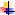 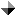 Sr. No.SubjectPage No.Accountability6Agriculture6Banking & Finance6Biography and Autobiography          6Business. 6Business-World6China 7Crimes 7Current Issues 7Defense 7Economy 7Economy-World9Education 9Environment 10Government 10Health 11History, Archeology, Geography & Travel 12Human Rights 12India 12International Relations 12Islam13Kashmir13Language, Literature and Rhetoric 14Law , Legislature and Judiciary14Media & Journalism 14Miscellaneous Topics14Organizations 15Politics 15Politics -World17Power Resources and Natural resources17Power Resources and Natural resources-World18Science and Technology18Science and Technology-World 18Social Issues18Sports18Terrorism and Extremism19United States19War, Peace and Security19Women Rights19World Conflicts19S No.Name of DatabaseAMERICAN CHEMICAL SOCIETY (ACS)AMERICAN INSTITUTE OF PHYSICS (AIP)AMERICAN MATHEMATICAL SOCIETY (AMS)ANNUAL REVIEWSAssociation of Computing Machinery – ACM (http://www.acm.org/dl)ASTMBusiness Premium CollectionELSEVIER (Science Direct)EMERALDHeinOnline’s International Core Package (pupk/heintrial)IMF ELIBRARYInstitute for Operations Research and the Management Sciences (INFORMS)INSTITUTE OF ELECTRICAL AND ELECTRONIC ENGINEER (IEEE)INSTITUTE OF PHYSICSJSTORProQuest Dissertations & Theses GlobalSPRINGER LINKSummon Proquest (HEC E-Resources)TAYLOR & FRANCIS JOURNALSWILEY-BLACKWELL JOURNALSProject Muse EbooksAccess Url: http://muse.jhu.edu/Copyright years: 2010 Complete Collection (1666 titles)
2011 Complete Collection (1789 titles)
2012 Complete Collection (1822 titles). Title Listings : http://muse.jhu.edu/cgi-bin/book_title_list_html.cgiInstitutions Registered with Project Muse ebooks: http://muse.jhu.edu/about/order/book_customers_country.html#PakistanSPRINGER E-BOOKSFor the first time, Springer's Ebooks are available on perpetual access i.e. fully downloadable. These books cover a wide range of disciplines published during 2005-2007. These books are available for all public/private universities recognized by HEC. more!https://link.springer.com/search?facet-content-type=%22Book%22Sr#DepartmentTitle1Center for Coal TechnologyEnergy & Environment2Center for High Energy PhysicsPhysical Review (Published by American Physical Society)3College of Art and DesignArts of Asia4College of Statistical and Actuarial SciencesEconometrika5Department of ArchaeologyAmerican Journal of ArchaeologyNear Eastern Archaeology6Department of BotanyPlant & SoilNew Phytologist7Department of EconomicsJournal of Development Economics8Department Of English Language and LiteraturePoetry ReviewSouth Asian ReviewThird World Resurgence9Department of Gender StudiesGender and Society10Department of GeographyEconomic Geography11Department of HistoryJournal of Royal Asiatic societyThe Indian Economic & Social History Review12Department of Information ManagementLibrary Quarterly13Department of Islamic StudiesJournal of American Oriental Society14Department of Microbiology and Molecular GeneticsAnnual Rewies of Microbiology15Department of PhilosophyThe Philosophical Review16Department of PhysicsDiscoverScientific American17Department of Political ScienceAsian Profile18Department of Social WorkJournal of Social Work PracticeInternational Social Work by Sage Publications19Department of Space ScienceInternational Journal of Applied Earth Observation and Geoninformation20Department of Special EducationTeacher Education and Special Education21Department of ZoologyQuaternary Science Reviewspalaeogeography, palaeoclimatology palaeoecology22Hailey College of Banking and FinanceHarvard Business Review23Hailey College of CommerceLaw and Human BehaviorThe Psychologist-Manager Journal24Institute of Administrative SciencesInternational Journal of Public Administration25Institute of Agricultural SciencesPlant Disease26Institute of Applied PsychologyJournal of Social Psychology27Institute of Biochemistry and BiotechnologyNature Reviews Molecular Cell Biology28Institute of Business AdministrationAcademy of Journal Management ReviewOrganization Science29Institute of Chemical Engineering andAICHE JournalTechnology30Institute Of Communication StudiesEthical PerspectivesJournalism and Mass Communication Educator31Institute of Education and ResearchAmerican Education Research JournalEducational ResearcherEducational Technology32Institute of GeologyBulletin of Geological Society of AmericaGeophysical Research LetterGeologyAAPG BulletinGeophysics33Institute of Social & Cultural StudiesAmerican journal of Public HealthBody and SocietyContribution to the Indian SociologyJournal of Developing SocietiesTheory, Culture and Society34PUCITACM Computing SurveysJournal of ACMACM/IMS Transactions on Data ScienceACM/IMS Transactions on Modeling and Computer SimulationACM/IMS Transactions on Parallel ComputingIEEE Internet Computing35University Law CollegeAmerican Journal of International LawJournal of legal Education36Department of Hindiخدا بخش لائبریری (جرنل پٹنہ)ناگری پرچارنی پترکا ناگری پرچارنی پترکا سبھاوا رائنسی (یوپی۔انڈیا)ہندی ساہتیی نکے تن۔ بجنور یو۔پی انڈیاکے نذری ہندی سنستھان ۔ آگرہساہتیی پرکاشن ۔ دلیڈپیارٹمنٹ آف ہندی، کشمیر یونیورسٹی، سری نگر، انڈیاپنجاب یونیورسٹی، چندی گڑھ، انڈیا، ڈیپارٹمنٹ آف ہندیہریانہ ساہتیی  اکیڈمی ۔ پنچکولاایس پی ورانسائی، انڈیا